Your recent request for information is replicated below, together with our response.According to the Herald, Atalian Servest charges you £60 to change a lightbulb.Please provide the number of times you have requested Atalian Servest to change lightbulbs since they won the £75m contract in January.In response to your question, we can advise that services under the Soft FM Services contract went live on 01 April 2023.  Between 01 April 2023 and 02 June 2023, one request has been made to replace bulbs. No charge was levied to Police Scotland.If you require any further assistance please contact us quoting the reference above.You can request a review of this response within the next 40 working days by email or by letter (Information Management - FOI, Police Scotland, Clyde Gateway, 2 French Street, Dalmarnock, G40 4EH).  Requests must include the reason for your dissatisfaction.If you remain dissatisfied following our review response, you can appeal to the Office of the Scottish Information Commissioner (OSIC) within 6 months - online, by email or by letter (OSIC, Kinburn Castle, Doubledykes Road, St Andrews, KY16 9DS).Following an OSIC appeal, you can appeal to the Court of Session on a point of law only. This response will be added to our Disclosure Log in seven days' time.Every effort has been taken to ensure our response is as accessible as possible. If you require this response to be provided in an alternative format, please let us know.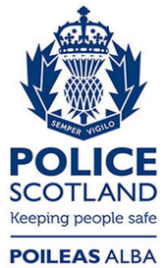 Freedom of Information ResponseOur reference:  FOI 23-1418Responded to:  26 June 2023